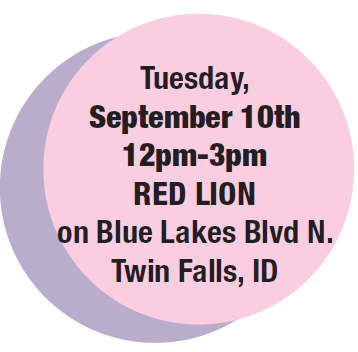 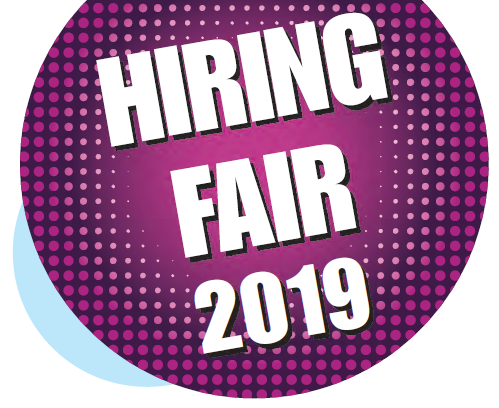 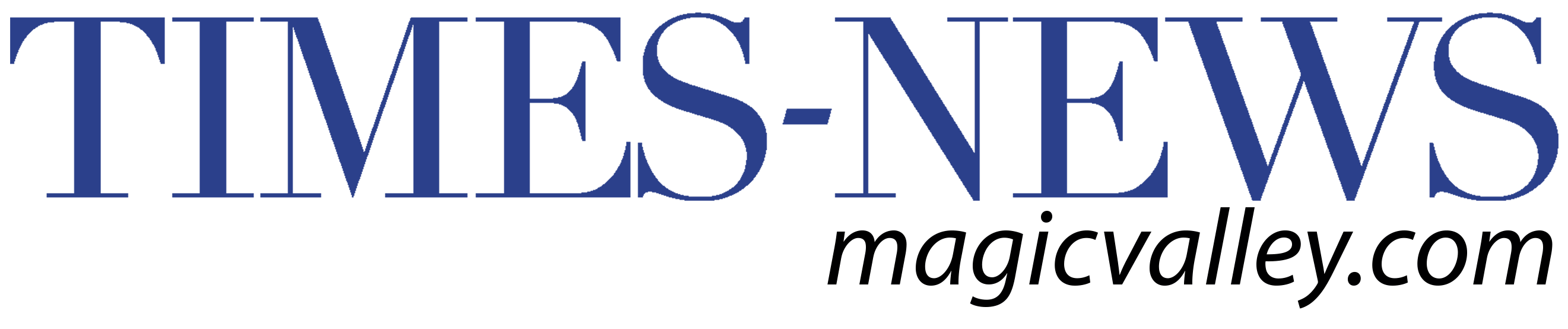 INSTRUCTIONS: Tab through gray boxes to fill in information & email back to: employ@magicvalley.comName of Business      Mailing Address       City       State        Zip      Phone      	Email      Web Address       Contact Person      RESERVE BOOTH SPACE FOR:             (All booths Include: 8’ table/table cloth, 2 chairs          Setup begins at 11am (all booths must remain open until 3pm).          NO product of sales permittedPick Package(s)	                           	                      			                                                                  	              Basic PKG ($599)   (Includes: booth, 2x6 FC ad, Interactive video, & float bar)              Sponsorship PKG ($850) (Includes: Booth, 2x6 FC ad, interactive Video, 24 Hr                                                                                 Reveal online ad, Email Blast)  EARLY BIRD Special: Reserve your space and submit application/waiver by                                             August 15, 2019 and receive a Free 2x4 Full color print ad                                           to run the following week of the event.			                                                                                                                        		 Both Space only (no promotional ads) AND NON-PROFIT 				                                                         		 Booths Space only ($399)	             Booth Space for non-profit ($299)			                                                                                                                                                                   (Must be 501(c)3 recognized)CHOOSE YOUR SPACE      	Choose top 3 booth choices from attached layout?      Electricity: 	 YES	 NO			 (*Bring own extension cords)                               PAYMENT METHODS REQUIRED TO HOLD BOOTH SPACE Bill my Times News Account	                           Card (Rep will call for card number)*REQUIRED INFORMATION: this information will be used in your print & online advertisements included with your booth space package, Campaigns may promote the event and/or your current open positions you are recruiting for:*Provide Brief Booth Description (Including signage, boards, offers etc.)      *Open Positions: for promotional advertising tell us what positions you have open?      *Company Profile: For promotional advertising tell us about your company?      *Job Online Links: Links to see job descriptions and/application or resume submissions?      